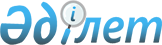 О внесении изменений в постановление Правительства Республики Казахстан от 19 марта 2013 года № 263 "Об утверждении Правил использования целевых текущих трансфертов из республиканского  бюджета 2013 года областными бюджетами, бюджетами городов Астаны и Алматы на материально-техническое оснащение государственных ветеринарных организаций"Постановление Правительства Республики Казахстан от 21 сентября 2013 года № 990      Правительство Республики Казахстан ПОСТАНОВЛЯЕТ:



      1. Внести в постановление Правительства Республики Казахстан от 19 марта 2013 года № 263 «Об утверждении Правил использования целевых текущих трансфертов из республиканского бюджета 2013 года областными бюджетами, бюджетами городов Астаны и Алматы на материально-техническое оснащение государственных ветеринарных организаций» (САПП Республики Казахстан, 2013 г., № 22, ст. 355) следующие изменения:



      в Правилах использования целевых текущих трансфертов из республиканского бюджета 2013 года областными бюджетами, бюджетами городов Астаны и Алматы на материально-техническое оснащение государственных ветеринарных организаций, утвержденных указанным постановлением:



      в приложении 1 к указанным Правилам:



      строку, порядковый номер 11, изложить в следующей редакции:

      «                                                                  »;



      строку, порядковый номер 15, изложить в следующей редакции:                                                                  ».



      2. Настоящее постановление вводится в действие с 1 января 2013 года и подлежит официальному опубликованию.      Премьер-Министр

      Республики Казахстан                       С. Ахметов
					© 2012. РГП на ПХВ «Институт законодательства и правовой информации Республики Казахстан» Министерства юстиции Республики Казахстан
				11.Сосуд ДьюараОбъем 35 литров.11.Сосуд ДьюараОбъем 6 литров.15.Автомашина, установка дезинфекционная (УД) на шасси УАЗ 390945 емкость 500-600 литровАвтомашина, установка дезинфекционная (УД) на шасси УАЗ 390945 емкость 500-600 литров должна состоять из основных частей: цистерны, баков для дезинфицирующих растворов, ящиков для принадлежностей, системы нагрева рабочего раствора, напорного трубопровода, приемно-раздаточного трубопровода, компрессорной установки. 